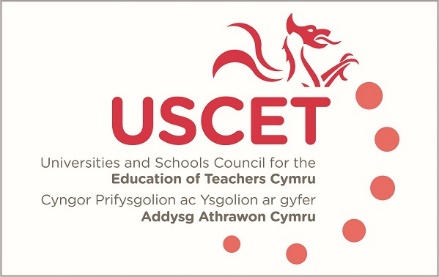 Agenda for the meeting of the University and Schools Council for the Education of Teachers (USCET) to be held on-line at 10.00am on Thursday 20 October 2022Welcome & introductionsMinutes and matters arising (enc.):Talk PedagogyGlobal Education CommunityTackling educational inequalityReports from ITE providers Estyn & EWC regulatory functions (enc.)UCAS letter from WG (enc.) (11.30am WG, Estyn & EWC colleagues join meeting)Estyn & EWC regulatory functionsUCAS application systemPCET-PGCE conversion programmeReports from:Welsh government (inc. BME bursaries and GCSE equivalency)EstynEWCItems for information:ITE Market Review in EnglandUCET summer newsletter (enc.)1-2 November UCET conferenceAny other businessDate of next meeting: 26 January 2023